Майстер –клас«Малювання Рослинного орнамента »        Підготувала вчитель праці Ковальова С.М м. Краматорськ ЗОШ№31      Барвисті рослинні орнаменти — найчарівніша окраса українського національного костюму і водночас найкреативніший декор Твоєї подарункової упаковки чи вітальної листівки. Все українське — незмінно в моді, тож чому б не додати до святкового презенту «жовто-блакитну» родзинку?        Цей орнамент під силу навіть початківцям, адже його можна дуже легко намалювати по клітинках. Розграфи листок (або потрібну область) на вісім рівних частин, проведи кілька горизонтальних ліній і починай малювати орнамент.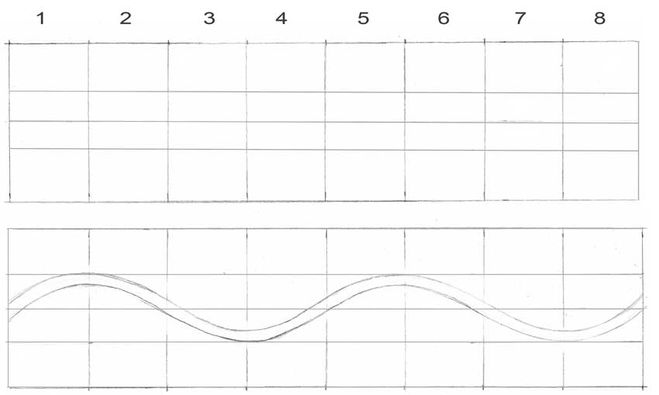 Зроби ескіз візерунку.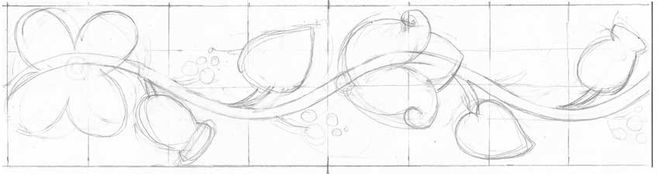 Деталізуй малюнок, додай дрібні деталі: виноградну лозу, тичинки тощо.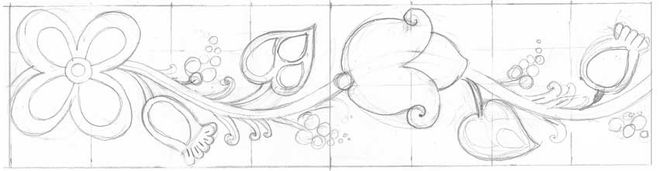 Зітри непотрібні лінії.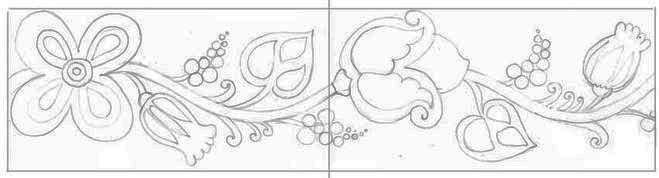 Розфарбуй малюнок.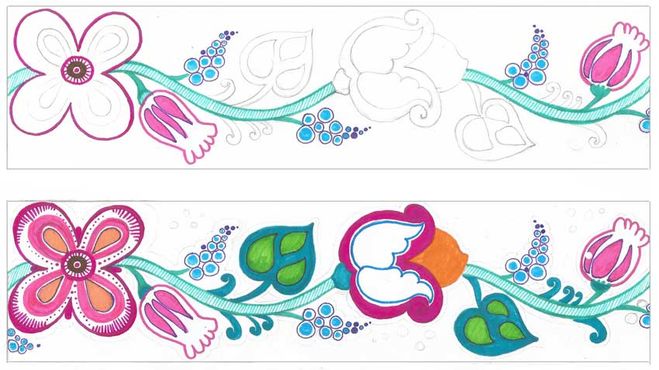 Орнамент готовий. Якщо бажаєш, можеш зробити його довшим, у такому разі намальовані елементи повторюватимуться.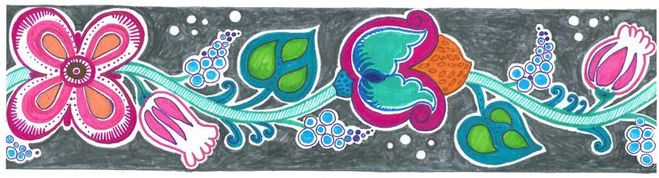 Роботи учнів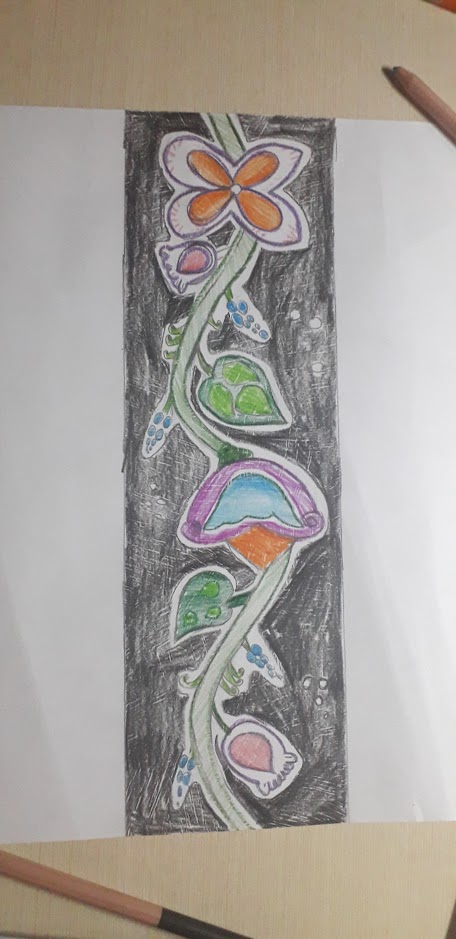 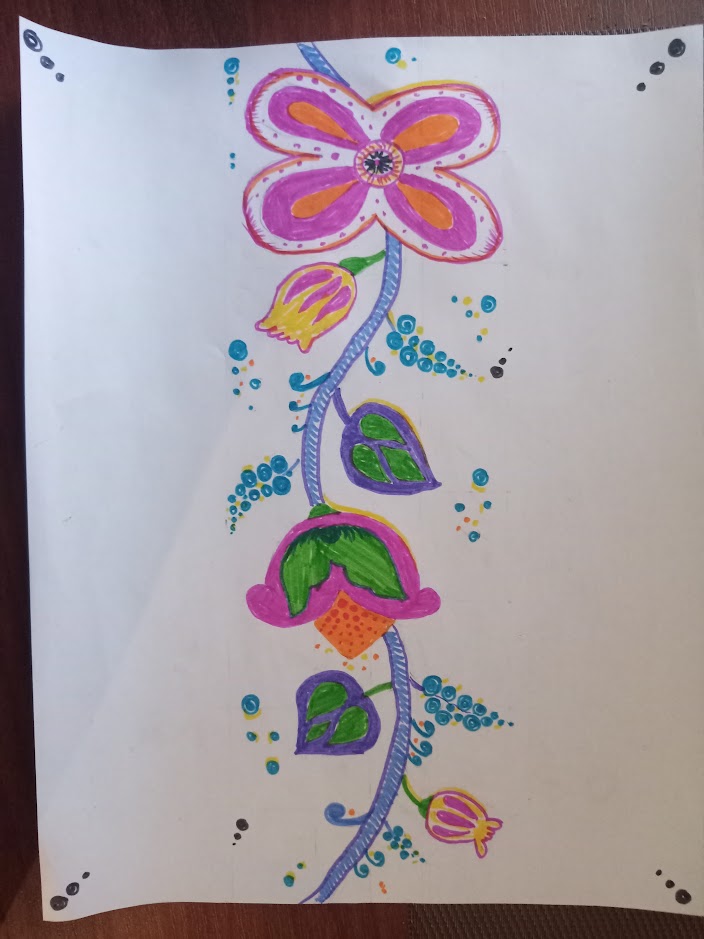 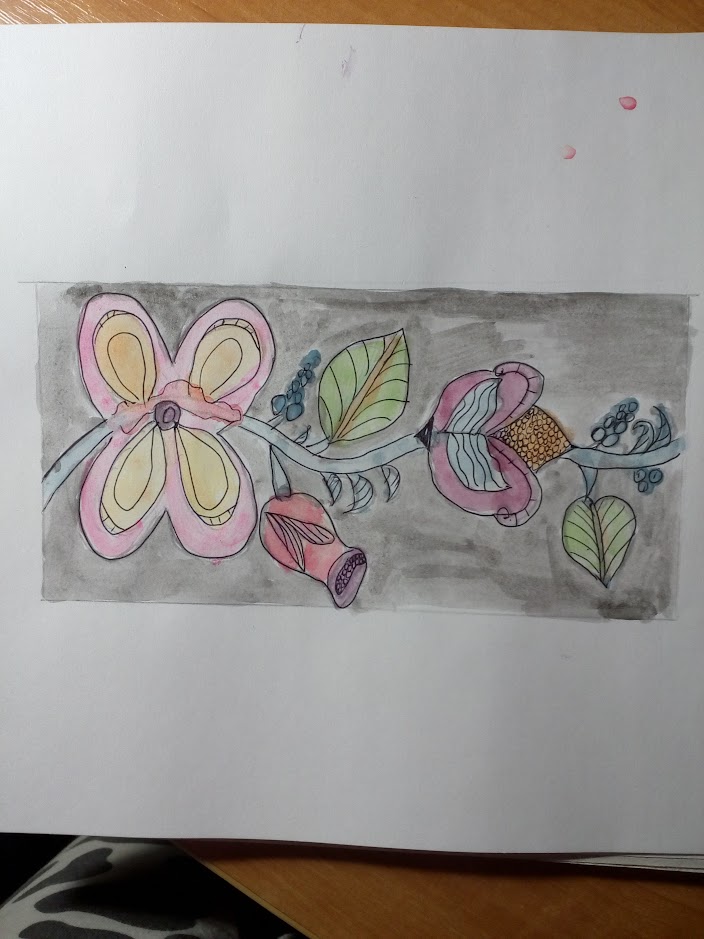 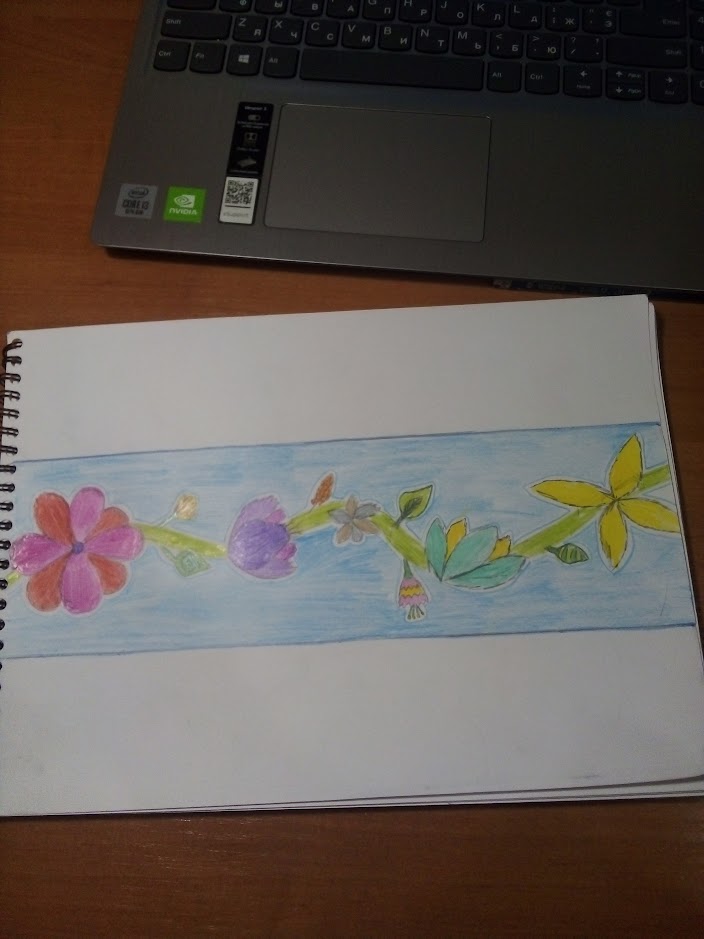 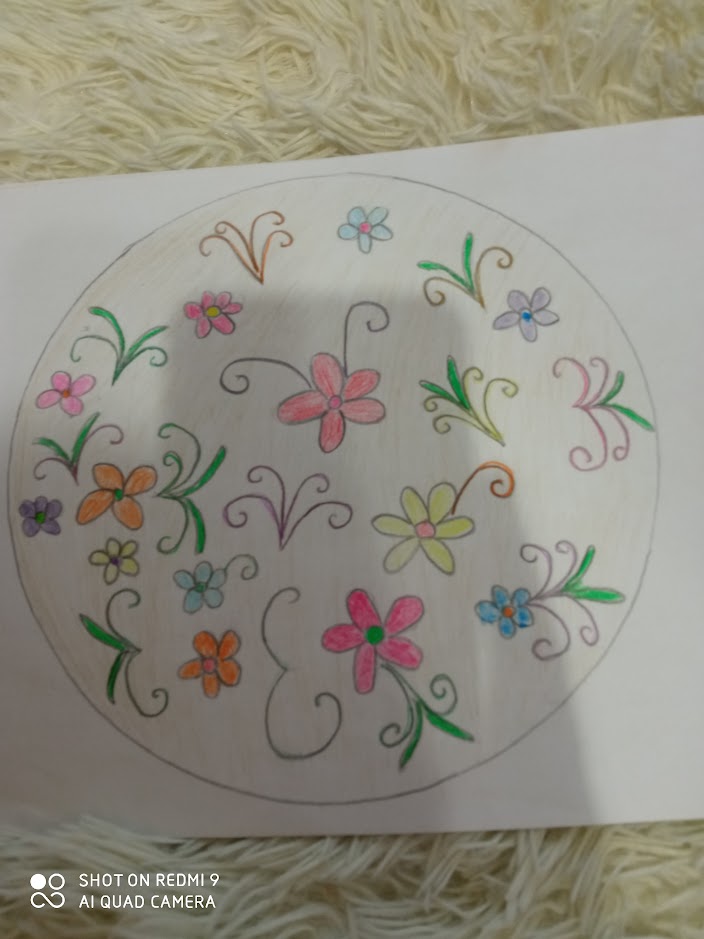 